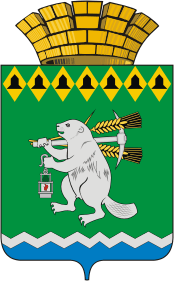 Дума Артемовского городского округаVII созыв                                                          16 заседание       РЕШЕНИЕот 25 августа 2022 года                                                                                      № 186 О назначении Малых Светланы Владимировныстаростой поселка Кислянка Артемовского городского округа          В соответствии с Федеральным законом от 6 октября 2003 года № 131-ФЗ «Об общих принципах организации местного самоуправления в Российской Федерации», Законом Свердловской области от 22 мая 2019 года № 43-ОЗ «Об отдельных вопросах регулирования статуса старост сельских населенных пунктов, расположенных на территории Свердловской области», Положением о старостах сельских населенных пунктов Артемовского городского округа, утвержденного решением Думы Артемовского городского округа  от 27.01.2022 № 61, рассмотрев  протокол проведения схода граждан по вопросу выдвижения кандидатуры старосты поселка Кислянка Артемовского городского округа  от 22.06.2022, представленный  Шмурыгиным И.В., начальником территориального управления села Большое Трифоново с подведомственной территорией населенных пунктов  деревни Малое Трифоново, поселка Кислянка, поселка Березники Администрации Артемовского городского округа (прилагается), руководствуясь статьей 23 Устава Артемовского городского округа,Дума Артемовского городского округа РЕШИЛА:Назначить Малых Светлану Владимировну старостой поселка Кислянка Артемовского городского округа сроком на два года.Настоящее решение вступает в силу со дня его принятия.Настоящее решение направить в территориальное управление села Большое Трифоново с подведомственной территорией населенных пунктов деревни Малое Трифоново, поселка Кислянка, поселка Березники Администрации Артемовского городского округаОпубликовать в газете «Артемовский рабочий» и разместить на официальном сайте Думы Артемовского городского округа в информационно-телекоммуникационной сети «Интернет».Контроль за исполнением настоящего решения возложить на постоянную комиссию по вопросам местного самоуправления, нормотворчеству и регламенту (Упорова Е.Ю.).Председатель Думы Артемовского городского округа                                                                         В.С.Арсенов